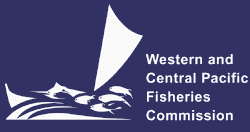 SCIENTIFIC COMMITTEEELEVENTH REGULAR SESSIONPohnpei, Federated States of Micronesia5-13 August 2015PROVISIONAL ANNOTATED AGENDAWCPFC-SC11-2015/03 (Rev.01-30July2015)OPENING OF THE MEETINGThe meeting will open at 08:30 on Wednesday, 5 August 2015.Welcome addressThe Chair (Mr Ludwig Kumoru) will welcome delegations of the WCPFC Members, Cooperating Non-members and Participating Territories (CCMs) and Observers to the Eleventh Regular Session of the Scientific Committee (SC11). The Commission Chair Rhea Moss-Christian will deliver opening remarks, and the new Executive Director will provide remarks. Meeting arrangements The Chair will outline procedural matters including the meeting schedule, administrative arrangements, and the list of theme conveners. In addition, SC11 will endorse the appointment of new conveners as required. (x): number of years of convenership Issues arising from the CommissionSC11 will be briefed on issues arising from the previous meetings of the Commission and its subsidiary bodies. Adoption of agendaThe Provisional Agenda for SC11 was posted on 7 May 2015 in accordance with Rule 1 of the Commission’s Rules of Procedure. Any Member of the Commission, the Chairman, or the Executive Director may, at least 30 days before the date for the opening of the Regular Session request the inclusion of supplementary items in the Agenda. A request for the inclusion of a supplementary item in the Provisional Agenda shall be accompanied by a written explanation of the proposed supplementary item, which will be communicated to all CCMs and observers at least 20 days before the opening of the Session. Other matters to be discussed under Agenda Item 12 may be proposed here.Reporting arrangements SC11 will adopt a Summary Report. An Executive Summary will be drafted by the Secretariat and circulated for adoption intersessionally. The Executive Summary will include a synopsis of stock status and management advice and implications, research plans, findings or conclusions on the stock status, reports and recommendations as directed by the Commission or at the initiative of the SC (Paragraph 2, Article 12 of the Convention).The WCPFC Secretariat will hire a lead rapporteur (Dr Jane Broweleit) to produce a draft summary report, and theme conveners will arrange their support rapporteurs for their draft theme reports. Intersessional activities of the Scientific Committee The Chair, with support from the Secretariat, will report on intersessional activities of the SC. REVIEW OF FISHERIESOverview of Western and Central Pacific Ocean (WCPO) fisheries  The Secretariat of the Pacific Community – Oceanic Fisheries Programme (SPC-OFP) and the Pacific Islands Forum Fisheries Agency (FFA) will present an overview of the WCPO key fisheries, including billfish. SC11 will be invited to provide supplementary information, ask questions and provide comments. Overview of Eastern Pacific Ocean (EPO) fisheries The Inter-American Tropical Tuna Commission (IATTC) will present an overview of the fisheries for highly migratory species in the EPO region. SC11 will be invited to provide supplementary information, ask questions and provide comments.Annual Report – Part 1 from Members, Cooperating Non-Members, and Participating Territories All CCMs shall submit Part 1 of the Annual Report (the template is available at http://www.wcpfc.int/guidelines-procedures-and-regulations) to the Secretariat (BOTH tony.beeching@wcpfc.int and contact.ar@wcpfc.int) by 06 July 2015.  It is assumed that all annual reports will have been read prior to the Session. CCMs will be given the opportunity, if needed, to make a brief presentation (3 minutes), highlighting recent changes and developments in their fisheries as described in Part 1 of their Annual Report to the Commission. A short time for questions may be provided at the conclusion of each presentation. Submitted Part 1 reports are posted at the bottom of each WCPFC-SC website.Reports from regional fisheries bodies and other organizationsRegional fisheries bodies and other intergovernmental or non-governmental organizations observing SC11 may make a brief presentation (3 minutes) on key issues relevant to the work of the SC. Such presentations need to be arranged with the Chair before the opening of the Session. The deadline is 18 July 2015 for the submission of such meeting documents from regional fisheries bodies and other intergovernmental or non-governmental organizations to the Secretariat (tony.beeching@wcpfc.int).  DATA AND STATISTICS THEMEData gapsData gaps of the CommissionSPC-OFP will present the data gaps paper. SC11 will consider, comment, and where relevant, recommend actions on the following:How to address any identified data gaps in the data holdings of the Commission; and Review of new tier scoring system for compliance evaluationSpecies composition of purse-seine catchesReview of Project 60 outputsSC11 will review the research outputs of Project 60 (Collection and evaluation of purse-seine species composition data) and provide key findings and further recommendations if any to the Commission.Catch estimation in aggregate purse-seine dataSC11 will consider Chinese Taipei’s response to an SC10 recommendation related with the methodology used to estimate the tuna species catches in their aggregate purse-seine catch estimates (Paragraph 82d, SC10 Report).Industry’s feedback on spill samplingSC11 will review any feedback on CCM’s assessment for the implications and operational constraints of wider use of spill sampling (Paragraph 100b, SC10 Report):100 b) the information in SC10-ST-IP-02 regarding purse-seine species composition sampling protocols, spill bin size, and expectations of crew usage be forwarded to industry by CCMs to assess implications and operational constraints of wider use of spill sampling and report the feedback to SC11 and TCC11.Regional Observer ProgrammeIntersessional Working Group – Regional Observer Programme (IWG-ROP)The outcomes of the intersessional working group IWG-ROP4 meeting held in Fiji, 6-8 July 2015 will be briefly introduced. SC11 may provide comments/recommendations as required.Submission of ROP-defined observer dataSC11 will consider issues related with scientific data collected or to be collected and data gaps from ROP and, where necessary, recommend actions to improve the ROP data submissions to the Commission. ROP longline coverageAs agreed by WCPFC11 (Paragraphs 484-486, WCPFC11 Report), CCMs submitted their longline observer coverage in Annual Report Part 1 using their choice of coverage metric (Attachment L, WCPFC11 Report). SC11 will consider and comment on the compiled information on longline observer coverage and where necessary, provide recommendations to the Commission.Marine pollution data collected by observersSC11 will note the information provided in ST-IP-05 which summarises marine pollution data collected by observers.Electronic monitoring and electronic reportingThe First WCPFC Electronic Monitoring and Electronic Reporting Intersessional Working Group Meeting (ERandEM-WG-1) was held in Nadi, Fiji, 8–10 July 2015. The outcomes of the workshop will be briefly introduced. SC11 will consider, comment and, where relevant, recommend actions to progress WCPFC-related work on ERandEM.WCPFC-funded Port Coordinators WCPFC11 agreed to fund port coordinators, as a trial, to conduct sampling and data collection at five ports. Relevant WCPFC member countries will be invited to make a brief comment on the progress with the establishment of WCPFC-funded Port Coordinators in their country. OthersFiji’s membership to the Northern CommitteeThe Commission accepted NC’s recommendation that SC11 be instructed to review Fiji’s catch data in relation to its request for membership of the NC. SC11 will review available information and complete an evaluation of Fiji’s fishing operation in the Convention area north of 20°N.STOCK ASSESSMENT THEME WCPO tunasWCPO bigeye tuna (Thunnus obesus)Review of research and informationProgress report on Project 35 (Refinement of bigeye parameters Pacific-wide)SPC-OFP is implementing the third year of the multi-year Project 35 to characterize bigeye biological parameters. The completion of this project will be in 2016, with an indicative budget request of $50,000 for further sampling and analysis of otoliths and gonads for assessment. SC11 will review the progress of Project 35 and provide comments and/or recommendations as required.Progress on Project 69 and 70 (Improvement of MultiFan-CL and stock assessments)SPC-OFP is completing Project 69 and 70 in line with recommendations from the 2011 Bigeye Tuna Peer Review. SC11 will review the progress of both projects and provide comments and recommendations as required. Update of WCPO bigeye stock assessment SC11 will review an update of the 2014 WCPO bigeye tuna assessment in projection mode using 2013 data and including 2014 data where possible. Pacific-wide bigeye tuna stock assessmentSC11 will review analyses of the implications of conducting WCPO assessments for bigeye tuna, given new information on movement and the Pacific-wide distribution of the fisheries, using a Pacific-wide model. SC11 will evaluate, as recommended by the peer review panel, whether the past conclusion that the results from a WCPO-only assessment are consistent with expectations from a Pacific-wide assessment remains true, in order to confirm the assumption that a WCPO-only assessment will provide robust estimates of stock status.Provision of scientific informationSC11 will provide agreed text for the following:Stock status and trends Management advice and implications WCPO yellowfin tuna (Thunnus albacares)Review of research and informationUpdate of WCPO yellowfin stock assessmentSC11 will review an update of the 2014 WCPO yellowfin tuna assessment in projection mode using 2013 data and 2014 data where possible.Provision of scientific informationSC11 will provide agreed text for the following:Status and trends Management advice and implications WCPO skipjack tuna (Katsuwonus pelamis)Review of research and informationUpdate of WCPO skipjack stock assessmentSC11 will review an update of the 2014 WCPO skipjack tuna assessment in projection mode using 2013 data and 2014 data where possible.Project 67 (Skipjack fishery impacts on the margins of the Convention Area)Project 67 aims to identify the relationship between high catches in the equatorial region and the availability, or trends in abundance, of skipjack tuna to high latitude fisheries. SC11 will review the research results and provide guidance for further investigation if required.Provision of scientific informationSC11 will provide agreed text for the following:Status and trends Management advice and implications South Pacific albacore tuna (Thunnus alalunga)Review of research and informationReview of South Pacific albacore tuna stock assessment SC11 will review the results of the 2015 SP albacore stock assessment and identify any future research needs, including budget implications. SC11 will also provide comments and/or recommendations on the process and methodology of stock assessment to the Commission as required.Provision of scientific informationSC11 will provide agreed text for the following:Status and trends Management advice and implications Northern stocks Annex I of the Commission’s Rules of Procedure defines ‘northern stocks’ to be ‘northern Pacific bluefin, northern albacore and the northern stock of swordfish’.  According to the MOU between WCPFC and ISC, the ISC’s scientific information and advice will be presented at the annual meetings of the Scientific Committee.The ISC Chair will be invited to brief SC11 on the activities of ISC since SC10, including ISC’s 2015 stock assessments and future plans.North Pacific albacore (Thunnus alalunga) Review of research and informationNo stock assessment was conducted in 2015. SC11 may review updated information if available for North Pacific albacore.Provision of scientific informationSC11 will provide agreed text for the following:Status and trends Management advice and implications Pacific bluefin tuna (Thunnus orientalis) Review of research and informationNo stock assessment was conducted in 2015. SC11 may review updated information if available for Pacific bluefin tuna. Provision of scientific informationSC11 will provide agreed text for the following:Status and trends Management advice and implications North Pacific swordfish (Xiphias gladius)Review of research and informationNo stock assessment was conducted in 2015. SC11 may review updated information if available for North Pacific swordfish. Provision of scientific informationSC11 will provide agreed text for the following:Status and trends Management advice and implications WCPO sharksStock status indicators for key shark speciesSPC will present a paper on stock status indicators for all key shark species, which will inform the relevant following sections.Oceanic whitetip shark (Carcharhinus longimanus)Review of research and informationNo stock assessment was conducted in 2015. SC11 will review updated information and indicator analysis for oceanic whitetip shark.Provision of scientific informationSC11 will provide agreed text for the following:Status and trends Management advice and implications Silky shark (Carcharhinus falciformis)Review of research and informationNo stock assessment was conducted in 2015. SC11 will review updated information and indicator analysis for silky shark. Provision of scientific informationSC11 will provide agreed text for the following:Status and trends Management advice and implications South Pacific blue shark (Prionace glauca)Review of research and informationNo stock assessment was conducted in 2015. SC11 will review updated information and indicator analysis for South Pacific blue shark.Provision of scientific informationSC11 will provide agreed text for the following:Status and trends Management advice and implications North Pacific blue shark (Prionace glauca)Review of research and informationEvaluation of North Pacific blue shark as a northern stockAs requested by WCPFC11 (Paragraph 399, WCPFC11 Report), SC11 will review relevant information provided by ISC to prioritize work on determining the designation of NP blue shark as a northern stock, including establishing a criteria and process for the designation of northern stocks. Provision of scientific informationSC11 will provide agreed text for the following:Status and trends Management advice and implications There was no discussion during WCPFC11 regarding the submission of a management plan for all targeted shark fisheries with robust catch limits, careful monitoring of catch and effort,  and continued research on NP blue shark (Paragraphs 467-468, SC10 Report).Other sharksNorth Pacific shortfin mako (Isurus oxyrinchus)SC11 will review indicator analysis for North Pacific shortfin mako.WCPO billfishesSouth Pacific swordfish (Xiphias gladius)Review of research and informationNo stock assessment was conducted in 2015. SC11 may review any additional information, if available, for SP swordfish, including i) distribution of swordfish catches between EEZs and high seas, and ii) identification of mitigation measures to avoid overfishing, may it occur. The Committee will be reminded that the most possible information available was Tables A1 and A2 in SC10-GN-01; and i) and ii) above require full operational-level data (Paragraph 35, SC10 Report).Provision of scientific informationSC11 will provide agreed text for the following:Status and trends Management advice and implications Southwest Pacific striped marlin (Kajikia audax)Review of research and informationNo stock assessment was conducted in 2015. SC11 may review updated information if available for SWP striped marlin.Provision of scientific informationSC11 will provide agreed text for the following:Status and trends Management advice and implications North Pacific striped marlin (Kajikia audax)Review of research and informationISC conducted a stock assessment for NP striped marlin in 2015. SC11 will review the results of the assessment, and provide comments and/or recommendations on the process and methodology used.Provision of scientific informationSC11 will provide agreed text for the following:Status and trends Management advice and implications Pacific blue marlin  (Makaira nigricans)Review of research and informationNo stock assessment was conducted in 2015. SC11 may review updated information if available for Pacific blue marlin.Provision of scientific informationSC11 will provide agreed text for the following:Status and trends Management advice and implications MANAGEMENT ISSUES THEMELimit reference points for the WCPFCImplications of alternative levels of acceptable risk SC11 will consider any further progress on identifying a level of acceptable risk associated with breaching a LRP (Paragraphs 513-514, SC10 Report).Identifying appropriate LRPs for elasmobranchs within the WCPFC  SC11 will review the progress on the identification of appropriate life history parameters for use in developing shark LRPs (Project 57 - WCPFC/ABNJ Pacific shark life history expert panel workshop) and consider comments/recommendations for further development of shark LRPs (Paragraph 515, SC10 Report).Development of target reference points (TRPs) and harvest control rules (HCRs) for the WCPFC Development of WCPFC Harvest Strategies SC11 will consider the scientific aspects of the process of developing WCPFC harvest strategies in relation to CMM 2014-06, including budget implications, and provide comments/ recommendations to the Commission to facilitate the progress. Skipjack target reference point SC11 will review the scientific background related to the identification of an appropriate TRP for skipjack tuna and provide comments/recommendations if required to the Commission.Albacore tuna target reference pointSC11 will review the scientific background related to the identification of an appropriate TRP for south Pacific albacore tuna and provide comments/recommendations if required to the Commission.Implementation of CMM 2014-01SC11 will review the analysis of the relative impact of FAD set measures and any increases of purse seine catch in unassociated schools on fishing mortality for skipjack tuna conducted by SPC-OFP (Paragraph 584, SC10 Report). SC11 will provide advice to the Commission as to whether WCPO skipjack tuna stock status is sensitive to either associated sets or unassociated sets of purse seine efforts.WCPFC FAD Management Options Intersessional Working GroupAs outlined in Circular 2015/26, the WCPFC FAD Management Options Intersessional Working Group may provide a consultation document to SC11 for their review and input.  SC11 may provide comments/ recommendations as required.Yellowfin tuna catch limitAccording to Paragraphs 28 and 43 of CMM 2014-01, SC11 should provide recommendations for the Commission’s formulation and adoption in December 2015, for yellowfin tuna catch limits. In this regard, SC11 may consider relevant issues including setting catch limits, identifying species composition, real-time catch reporting, etc., and provide comments/recommendations on how to further develop catch limit options to the Commission.Other issues related to CMM 2014-01SC11 will review and comment on any additional analyses related to the evaluation of the effectiveness of CMM 2014-01.ECOSYSTEM AND BYCATCH MITIGATION THEMEEcosystem effects of fishingReview of research and informationSEAPODYMThe Commission endorsed an external review of the spatial ecosystem and population dynamics model (SEAPODYM) project. SC11 will consider issues (if any) related with the review of SEAPODYM, and may consider further steps to assist with guiding the Commission in evaluating potential applications and future directions.Sharks  Review of potential mitigation measures to reduce fishing-related mortality on silky and oceanic whitetip sharksSPC-OFP will present the results of simulation modelling work conducted under Project 54 (Monte Carlo simulation of mitigation options for longline shark bycatch).Review of conservation and management measures for sharksSC11 will review relevant paragraphs of each shark CMM below, and provide comments or recommendations as required to the Commission. CMM 2010-07 (CMM for Sharks)SC11 will review the CMM for Sharks, especially Paragraphs 4, 8, and 13 with reference to data provision, fin to carcass ratios, and the need for a revised or new CMM. CMM 2011-04 (CMM for oceanic whitetip shark)According to Paragraph 5 of the CMM, SC11 will review a detailed proposal, if submitted, for any biological sampling from oceanic whitetip sharks that are dead within longline or purse seine fisheries in the WCPO.CMM 2012-04 (CMM for protection of whale sharks from purse seine fishing operations)SC11 may consider additional mitigation measures based on CCMs’ reports through Annual Report Part 1 on any instances in which whale sharks have been encircled by the purse seine nets of their flagged vessels. CMM 2013-08 (CMM for silky sharks)According to Paragraph 5 of the CMM, SC11 will review a detailed proposal, if submitted, for any biological sampling from silky sharks that are dead within longline or purse seine fisheries in the WCPO.According to Paragraph 6 of the CMM, CCM’s and the SC shall continue work on bycatch mitigation measures and live release guidelines to avoid the catch of this species wherever possible, and maximize the number of incidentally caught individuals that can be released alive.CMM 2014-05 (CMM for sharks)Paragraph 2 of this CMM stipulates that CCMs must develop a management plan for longline fisheries targeting sharks, including specific authorizations to fish and a TAC or other measure to limit the catch of shark to acceptable levels. SC11 will review such shark management plans submitted by 1 July 2015 and provide comments and/or recommendations to the Commission.Safe release guidelines SC11 will further review and develop i) Guidelines for the safe release of encircled animals, including whale sharks (Attachment I, SC10 Report) and ii) Development of new guidelines for the survival of sharks (other than whale sharks) to be released from longline or purse-seine gear (Attachment J, SC10 Report), which will be forwarded to TCC11.Shark Research PlanSPC-OFP will introduce a multi-year shark research plan. SC11 will review the plan and provide recommendations to the Commission for its implementation.Seabirds SC11 may review relevant available research findings, including seabird bycatch rates for longline vessels < 24m and ≥ 24m and assessment on the utility of electronic monitoring by comparing interaction rates with other options, if available.Sea turtles 	SC11 will review scientific aspects of the CMM 2008-03, and consider additional or new mitigation measures of sea turtles if available. Bycatch mitigation for other speciesSC11 will review research, if available, on bycatch mitigation efforts, including i) mitigation of small bigeye and yellowfin tunas; ii) avoidance or selective release of bycatch species from the net to maximize the chances of survival of released animals; and iii) investigations that scientifically verify the post-release condition of bycatch species using pop-up archival tags and other technology.CCMs are encouraged to conduct research on identifying ways for vessels to avoid the capture of juvenile bigeye and yellowfin tuna during FAD sets, including, inter-alia, the possibility that the depth of the purse seine net is a factor in the amount of juvenile bigeye and yellowfin tuna taken during such sets.  SC11 will provide comments/ recommendations as necessary to the Commission.OTHER RESEARCH PROJECTSWest Pacific East Asia Project The WCPFC Secretariat has worked on the preparation of the second phase of the GEF-funded WPEA Project with UNDP, in support of the establishment of an infrastructure to improve data collection, and to ensure that their policy, legal and institutional arrangements fully comply with WCPFC requirements. SC11 may comment on the progress of the WPEA Project.Pacific Tuna Tagging Project  SC11 will review the progress of the Pacific Tuna Tagging Project and the results of its eighth steering committee meeting.GEF ABNJ Shark and BMIS projectSC11 will be briefed on the progress of the GEF ABNJ Shark and BMIS project, including future work plan.COOPERATION WITH OTHER ORGANISATIONSSC11 will review the status of cooperation with other organizations and provide further recommendations if any for the Commission’s consideration.SPECIAL REQUIREMENTS OF DEVELOPING STATES AND PARTICIPATING TERRITORIESSC11 will consider intersessional activities for the capacity building in science of developing States and participating territories, including those supported by the Commission’s Special Requirements Fund and Japan Trust Fund.  CCMs, Secretariat, SPC-OFP and FFA are invited to give brief reports in this regard. If requested, SC11 may consider FFA Members’ paper on areas of assistance for SIDS (WCPFC11-2014-DP20) for any update (Paragraph 176, WCPFC11 Report).FUTURE WORK PROGRAM AND BUDGETReview of the Scientific Committee Work ProgrammeSC11 will be briefed on the status of the SC10 work programme.Development of the 2016 Work Programme and budget, and projection of 2017-2018 provisional Work Programme and indicative budget SC11 will develop the 2016 SC work programme and budget and provisional work programme and indicative budget for 2017-2018 for the Commission’s endorsement. This will include the development of a revised schedule of stock assessments for tunas and the main billfish stocks.ADMINISTRATIVE MATTERSFuture operation of the Scientific Committee SC11 will consider proposals, if any, for the efficient operation of the Scientific Committee, including streamlining of the agenda, rapporteuring, process of theme sessions, etc.Election of Officers of the Scientific Committee SC11 will consider nominations for Vice-Chair and theme convener positions as required. Next meeting  Members are invited to confirm a time and venue for SC12 in 2016, and to propose a time and venue for SC13 in 2017.OTHER MATTERSSC11 will consider any other issues that are raised under Agenda Item 1.4.ADOPTION OF THE SUMMARY REPORT OF THE ELEVENTH REGULAR SESSION OF THE SCIENTIFIC COMMITTEESC11 will adopt the Summary Report of its Eleventh Regular Session of the Scientific Committee.CLOSE OF MEETINGThe meeting will close at 17:00 on 13 August 2015.ChairLudwig Kumoru (3)EB ThemeJohn Annala (2) and Aisake Batibasaga (4)ST ThemeLudwig Kumoru (3)SA ThemeJon Brodziak (5) and Hiroshi Nishida (1)MI ThemeRobert Campbell (6)